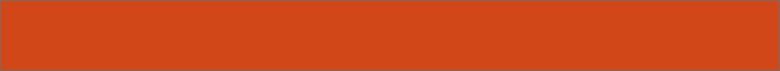 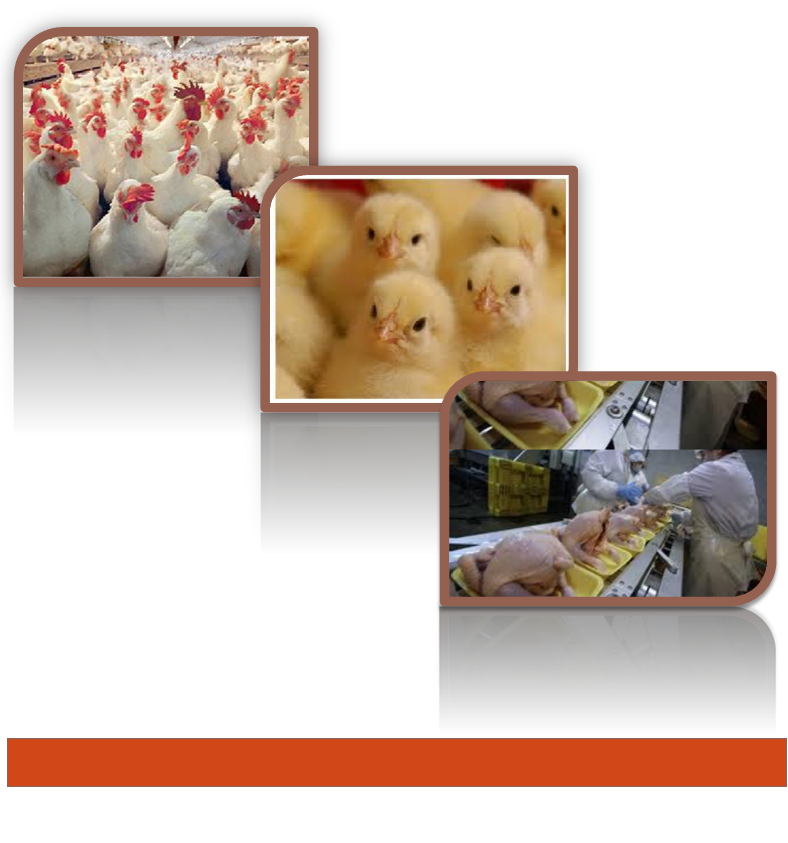 1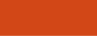 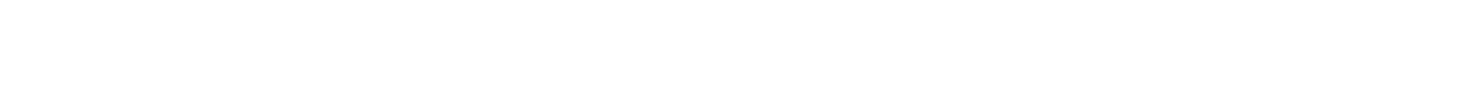 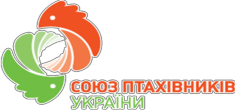 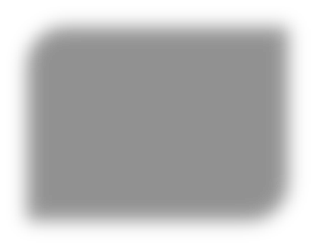 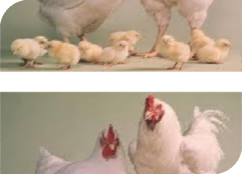 ЗМІСТЗвіт підготовлений відділом маркетингу та аналітики Асоціації «Союз птахівників України» , 2018 рік. http://www.poultryukraine.com/2Баланс попиту та пропозиції м’яса та м’ясопродуктів в УкраїніЗа два місяці 2018 року в Україні вироблено 387,8 тис. тонн м’яса всіх видів, що всього на 0,7 тис. тонн більше порівняно із відповідним періодом минулого року. Виробництво яловичини і телятини знизилось на 3,2%. У галузі свинарства зберігається, започаткований у попередньому році низхідний тренд, а падіння виробництва за два місяці  ц. р. склало 5,0%. Виробництво м’яса птиці зросло на 4,8%.За інформацією органів статистики, станом на 01.03.2018 року порівняно з відповідною датою минулого року поголів’я ВРХ скоротилося на 5,2% або 203,4 тис. голів  (до 3687,3 тис. гол), свиней – на 7,7% або 508,4 тис. голів (до 6 071,7 тис. гол), а поголів’я птиці показало невеликий ріст на 1,4% або 2795,1 тис. голів   (до 197 531,6 тис. гол) . Експорт м’яса та м’ясопродуктів за у січні-лютому  склав 54 тис. тонн (+28,6% до минулорічного періоду), імпорт склав 41 тис. тонн (+41%).Провідною позицією вітчизняного експорту залишається м’ясо птиці, частка якого у загальних обсягах становить біля 81%, або 44 тис. тонн, що на 12 тис. тонн більше, ніж роком раніше. Найбільшим попитом українське м'ясо птиці у поточному році користується в Іраку, Нідерландах, Словаччині.Експорт яловичини не змінився – 7 тис. тонн, експорт свинини склав всього 1 тис. тонн, проти 2 тис. тонн минулого року).Основними імпортерами яловичини та свинини є країни колишнього СРСР – Білорусь, Грузія, Казахстан, Молдова, Азербайджан.М’ясний імпорт, в основному, представлений свининою та м'ясом птиці. При цьому, імпорт м'яса птиці збільшився на 31%, свинини − на 60%. Імпортується м'ясна продукція, переважно, із країн ЄС (Польщі, Німеччини, Данії та Угорщини). Частка імпорту у внутрішньому продовольчому споживанні склала 11%.У структурі споживання м’яса українцями за перші два місяці року найбільш вагомою залишається частка птиці — 48% та свинини - 42%, на яловичину припадає всього 10%.СТРУКТУРА СПОЖИВАННЯ М’ЯСА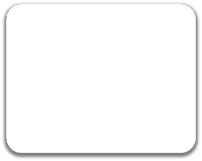 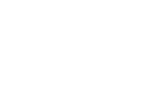 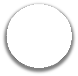 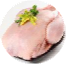 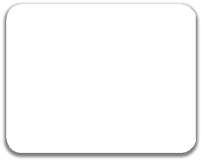 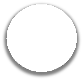 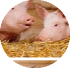 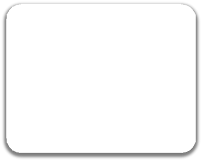 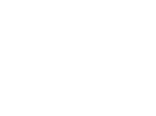 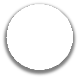 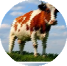 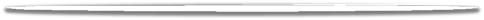 3Загальне поголів’я за видами та категоріями господарств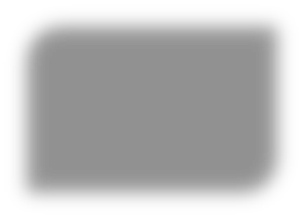 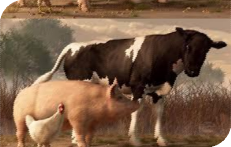 За інформацією органів статистики, станом на 01.03.2018 року порівняно з відповідною датою минулого року поголів’я ВРХскоротилося на 5,2% або 203,4 тис. голів  (до 3687,3 тис. гол), свиней – на 7,7% або 508,4 тис. голів (до 6 071,7 тис. гол), а поголів’я птиці показало невеликий ріст на 1,4% або 2795,1 тис. голів   (до 197 531,6 тис. гол) .Станом на 1 березня 2018 року(тис. голів)Джерело: Державний комітет статистики України4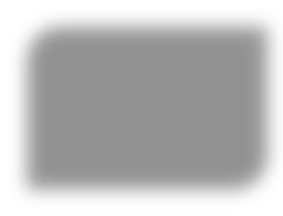 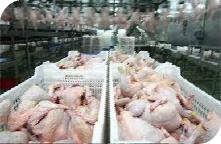 Поголів’я птиці всіх видів по областях УкраїниСтаном на 1 березня 2018 року чисельність птиці всіх видів в Україні склала 197 531,6 тис. голів. Лідируючі області: Київська – 30095,4 тис. голів, Вінницька – 28308,6 тис. голів, Черкаська – 23643,3 тис. голів, Дніпропетровська – 18092,3 тис. голів.У сільськогосподарських підприємствах чисельність склала 115543,3 тис. голів. Провідними областями є: Київська – 23094,8тис. голів, Вінницька - 20619,0 тис. голів, Черкаська – 19626,0 тис. голів, Дніпропетровська – 14460,1 тис. голів.У господарствах населення поголів’я птиці всіх видів склало 81988,3 тис. голів. Лідери серед областей:Вінницька – 7689,6 тис. голів, Київська - 7000,6 тис. голів, Житомирська – 6192,0тис. голів, Львівська – 4830,2 тис. голів.тисяч голів...1 Дані не оприлюднюються з метою забезпечення виконання вимог Закону України "Про державну статистику" щодо конфіденційності інформації.	Джерело: Державний комітет статистики України5Виробництво м’яса по видах та категоріях господарств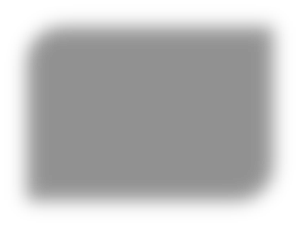 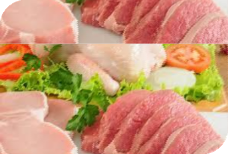 За січень-лютий 2018 року в Україні було вироблено 387,8 тис. тонн м’яса всіх видів у забійній вазі, що на 0,7 тис. тонн більше за аналогічний період минулого року.Промислове виробництво м’яса всіх видів збільшилось на 3,0% відносно 2017 року і склало 239,3 тис. тонн.Господарства населення виробили 148,5 тис. тонн, це на 4,0% менше ніж минулого року.В загальній структурі виробництва м‘яса промисловими підприємствами складає 61,7% .                               тисяч тонн, забійна вагаГОСПОДАРСТВА ВСІХ КАТЕГОРІЙ, ВИРОБНИЦТВОДжерело: Державний комітет статистики України6Вирощування птиці свійської сільськогосподарськими підприємствамиУ великих і середніх сільськогосподарських підприємствах було вирощено 231 942 тонн птиці всіх видів у живій масі.ТОП-5 областей з вирощування птиці: Вінницька – 62 927 тонн, Черкаська – 57 577 тонн, Дніпропетровська – 39 075 тонн, Київська – 30 623 тонн, Волинська – 13 362 тонн.тонн, жива маса"1 Cільськогосподарські підприємства, які утримують від 30 голів великої рогатої худоби, свиней, овець та кіз, 10 голів коней, 2000 голів птиці всіх видів. /"2 Дані наведено без урахування тимчасово окупованої території Автономної Республіки Крим, м. Севастополя та частини зони проведення антитерористичної операції. /"3 Дані не оприлюднюються з метою забезпечення виконання вимог Закону України ""Про державну статистику"" щодо конфіденційності статистичної інформації. /7Реалізація на забій птиці у сільськогосподарських підприємствахЗа даними Державного комітету статистики України у січні-лютому 2018 року було реалізовано на забій 92172,0 тис. голів птиці у живій вазі. Відносно минулого року цей показник вище на 5,5%.Cільськогосподарські підприємства, які утримують від 30 голів великої рогатої худоби, свиней, овець та кіз, 10 голів коней, 2000 голів птиці всіх видів. /Дані наведено без урахування тимчасово окупованої території Автономної Республіки Крим, м. Севастополя та частини зони проведення антитерористичної операції. /Дані не оприлюднюються з метою забезпечення виконання вимог Закону України "Про державну статистику" щодо конфіденційності статистичної інформації. /8Індекси споживчих цін на товари та послуги у 2018 році(до попереднього місяця)у відсоткахДжерело: Державний комітет статистики України9Моніторинг середніх споживчих цін на птицю (тушки курячі)гривень за кілограм10Середні ціни виробників на м'ясо та м’ясопродукти, 2018 рік                                                                							(грн.)¹ Без урахування тимчасово окупованої території Автономної Республіки Крим, м. Севастополя та частини зони проведення антитерористичної операції.Господарства усіх категорійГосподарства усіх категорійГосподарства усіх категорійСільськогосподарські підприємстваСільськогосподарські підприємстваСільськогосподарські підприємстваГосподарства населенняГосподарства населенняГосподарства населення201820172018у % до 2017201820172018у % до 2017201820172018у % до 2017ВРХ3687,33890,794,81179,51227,696,12507,82663,194,2Корови2010,82104,695,5469,1486,496,41541,71618,295,3Свині6071,76580,192,33363,43556,994,62708,33023,289,6Вівці та кози1378,81438,495,9207,9207,7100,11170,91230,795,1Птиця свійська197531,6194736,5101,4115543,3112569,7102,681988,382166,899,8Господарства усіх категорійГосподарства усіх категорійГосподарства усіх категорійСільськогосподарські підприємстваСільськогосподарські підприємстваСільськогосподарські підприємстваГосподарства населенняГосподарства населенняГосподарства населення201820172018у % до 2017201820172018у % до 2017201820172018у % до 2017Україна197531,6194736,5101,4115543,3112569,7102,681988,382166,899,8Вінницька28308,627197,5104,120619,019740,4104,57689,67457,1103,1Волинська7276,66856,7106,14626,34247,9108,92650,32608,8101,6Дніпропетр.18092,318085,7100,014460,114635,098,83632,23450,7105,3Донецька4633,84195,4110,42777,71861,5149,21856,12333,979,5Житомирська6824,46524,8104,6632,4639,298,96192,05885,6105,2Закарпатська2771,63088,189,8…2…2…2…2…2…2Запорізька5098,25490,092,92914,13051,995,52184,12438,189,6Івано-Франківська4545,73755,3121,01835,21045,8175,52710,52709,5100,0Київська30095,427099,9111,123094,820675,2111,77000,66424,7109,0Кіровоградська3733,93685,2101,331,624,7127,93702,33660,5101,1Луганська772,3743,2103,9…2…2…2…2…2…2Львівська8635,37846,5110,13805,13017,4126,14830,24829,1100,0Миколаївська2483,82505,999,1852,9859,299,31630,91646,799,0Одеська3678,64053,590,8214,8237,090,63463,83816,590,8Полтавська4957,64621,8107,32591,02287,4113,32366,62334,4101,4Рівненська6830,96140,7111,22227,41542,3144,44603,54598,4100,1Сумська4561,24721,796,61168,71154,2101,33392,53567,595,1Тернопільська4660,34473,5104,21751,61349,7129,82908,73123,893,1Харківська6289,56681,794,12151,32502,886,04138,24178,999,0Херсонська6304,88153,777,34103,25892,169,62201,62261,697,3Хмельницька7145,29772,273,14873,67552,564,52271,62219,7102,3Черкаська23643,322942,5103,119626,019038,2103,14017,33904,3102,9Чернівецька3038,52983,8101,8857,0767,8111,62181,52216,098,4Чернігівська3149,83117,2101,0222,7262,584,82927,12854,7102,5Жива маса птиці свійськоїЖива маса птиці свійськоїЖива маса птиці свійськоїЖива маса птиці свійськоїусьогоу тому числіу тому числіу тому числіусьогоодержаного приплоду молоднякуприросту тварин від відгодівлітварин, які здохлиУкраїна23194238952339006514Вінницька62927…362428…3Волинська13362…313700…3Дніпропетровська3907574339124828Донецька1144…31165…3Житомирська358…3284…3Закарпатська22–22–Запорізька1415…31449…3Івано-Франківська2274…32335…3Київська30623682316511714Кіровоградська…3…3…3…3Луганська––––Львівська8278…38316…3Миколаївська132…3175…3Одеська26…326…3Полтавська6293761927Рівненська3436–346125Сумська1206…31252…3Тернопільська912–9218Харківська5369…35575…3Херсонська82–127277Хмельницька1116–1255424Черкаська57577890580151327Чернівецька1976–199620Чернігівська…3…3…3…3Кількість тварин, які були реалізованіна забій, тис. голів /Кількість тварин, які були реалізованіна забій, тис. голів /Середня жива маса тварини, яка була реалізована назабій, кілограмів /Середня жива маса тварини, яка була реалізована назабій, кілограмів /20182018 у % до /% 201720182018 у % до /% 2017Україна92172,0105,52,4103,0Вінницька26676,8112,82,4101,8Волинська6486,3107,82,095,8Дніпропетровська16343,699,92,499,3Донецька478,2254,52,1121,8Житомирська…3…3…3…3Закарпатська…3…3…3…3Запорізька400,762,22,6120,2Івано-Франківська750,11207,42,928,7Київська9435,3102,42,8107,1Кіровоградська3,391,90,8143,1Луганська…3…3…3…3Львівська2742,1124,92,3105,8Миколаївська50,742,51,393,5Одеська10,9407,51,491,6Полтавська5,472,62,995,9Рівненська1467,5159,32,293,5Сумська…3…3…3…3Тернопільська331,7154,22,3138,1Харківська1772,6114,32,9113,6Херcонська…3…3…3…3Хмельницька818,2150,51,889,0Черкаська23909,295,52,4105,9Чернівецька181,982,311,5174,8Чернігівська8,8412,02,0699,9CіченьЛютийІндекс споживчих цін101,5100,9Продукти харчування та безалкогольні напої102,0101,0Продукти харчування102,1101,0Хліб і хлібопродукти100,9101,0Хліб101,4101,6Макаронні вироби101,0101,2М’ясо та м’ясопродукти101,199,7Риба та продукти з риби101,3102,4Молоко, сир та яйця101,5100,4Молоко101,5100,4Сир і м’який сир (творог)100,9101,0Яйця103,098,4Олія та жири100,4100,1Масло101,1100,2Олія соняшникова100,3100,7Інші їстівні тваринні жири99,999,3Фрукти107,6106,8Овочі110,8101,5Цукор99,099,3Безалкогольні напої100,2100,3Алкогольні напої, тютюнові вироби101,1101,4Алкогольні напої100,5100,7Тютюнові вироби101,6102,1Одяг і взуття96,197,2Житло, вода, електроенергія, газ та інші види палива100,4100,4Утримання та ремонт житла101,3101,4Водопостачання100,4102,1Каналізація100,4101,7Утримання будинків та прибудинкових територій106,0102,2Електроенергія100,0100,0Природний газ100,0100,0Гаряча вода, опалення100,1100,1Предмети домашнього вжитку, побутова техніка та поточне утримання житла100,9101,3Меблі та предмети обстановки, килими та інші види покриттів для підлоги101,0101,7Домашній текстиль101,1100,8Побутова техніка101,2101,7Охорона здоров’я101,4101,1Фармацевтична продукція, медичні товари та обладнання101,1101,0Амбулаторні послуги102,7101,6Транспорт103,0101,5Купівля транспортних засобів102,299,9Паливо та мастила104,4102,2Транспортні послуги102,4102,4Залізничний пасажирський транспорт101,3100,0Автодорожній пасажирський транспорт102,4102,7Зв’язок102,8100,7Телефонні і телефаксові послуги102,3101,2Відпочинок і культура101,2100,7Аудіотехніка, фотоапаратура та обладнання для обробки інформації100,7100,0Послуги відпочинку та культури103,5101,4Газети, книжки та канцелярські товари100,4100,6Освіта101,4100,4Дошкільна та початкова освіта108,2101,1Середня освіта100,3100,6Вища освіта100,0100,2Ресторани та готелі101,3101,1Різні товари та послуги101,1100,8РегіониГрудень 2017Січень 2018Лютий 2018Вінницька55,4955,2455,41Волинська56,1655,6553,97Дніпропетровська51,8352,7952,01Донецька55,5256,6855,83Житомирська54,7955,4954,61Закарпатська55,8656,6156,31Запорізька52,2252,9850,47Івано-Фр.53,5153,9752,51Київська52,8353,9253,88Кіровоградська54,9256,0155,89Луганська55,1155,0954,22Львівська51,0553,2851,38Миколаївська54,1856,0453,52Одеська54,1756,6156,36Полтавська55,4855,3556,04Рівненська53,1253,5853,76Сумська56,0756,0855,60Тернопільська51,5051,3552,27Харківська53,3952,0350,10Херсонська53,7856,2355,09Хмельницька54,0855,2654,86Черкаська51,5652,9450,78Чернівецька56,4156,5657,55Чернігівська53,4854,5153,64м. Київ54,6356,5853,07Україна53,9054,8653,72Назва товаруОдиниця виміруСіченьЛютийдинм., %М’ясо великої рогатої худоби свіже чи охолодженетонна67262,3869921,574,0%М’ясо свиней свіже чи охолодженетонна65867,3365120,46-1,1%М’ясо свійської птиці свіже чи охолодженетонна42152,7641405,96-1,8%Ковбаси напівкопченітонна89707,7791824,292,4%Молоко рідке оброблене (пастеризоване, стерилізоване, гомогенізоване, топлене, пептизоване)тонна14767,4614851,440,6%